Venerdi 25 AGOSTO 2017*/**/***/**** ricognizione unicaIl comitato organizzatore NON RISPONDE di eventuali furti e/o danni subiti nei parcheggi o nelle scuderie. ! PARCHEGGI E SCUDERIE NON CUSTODITI !MAGGIOREInizio ore    8.00A 100 *A seguireA 110 *A seguireA 120 *Circa ore  10.15C 140 fasi c. A seguireC 135 tempo **A seguireC 130 tempo **Circa ore 14.30C 120 fasi c. ***A seguireC 115 fasi c. ***Circa ore 17.30B110 fasi c.**** A seguireB100 fasi c.****A seguireB90 prec.****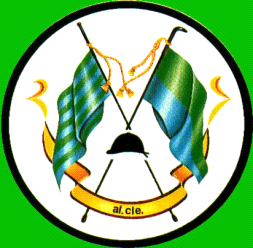 